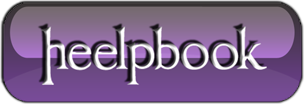 Excel – Finding the Maximum Value in Each Column in a RangeThe following function will return the Maximum Value in each Column in a Range:Function Max_Each_Column(Data_Range As Range) As Variant    Dim TempArray() As Double, i As Long        If Data_Range Is Nothing Then Exit Function        With Data_Range        ReDim TempArray(1 To .Columns.Count)        For i = 1 To .Columns.Count            TempArray(i) = Application.Max(.Columns(i))        Next    End With        Max_Each_Column = TempArrayEnd FunctionWe can use a subroutine like the following to display the results:Private Sub CommandButton1_Click()Dim Answer As VariantDim No_of_Cols As IntegerDim i As IntegerNo_of_Cols = Range("B5:G27").Columns.CountReDim Answer(No_of_Cols)Answer = Max_Each_Column(Sheets("Sheet1").Range("B5:g27"))For i = 1 To No_of_ColsMsgBox Answer(i)Next iEnd SubSo: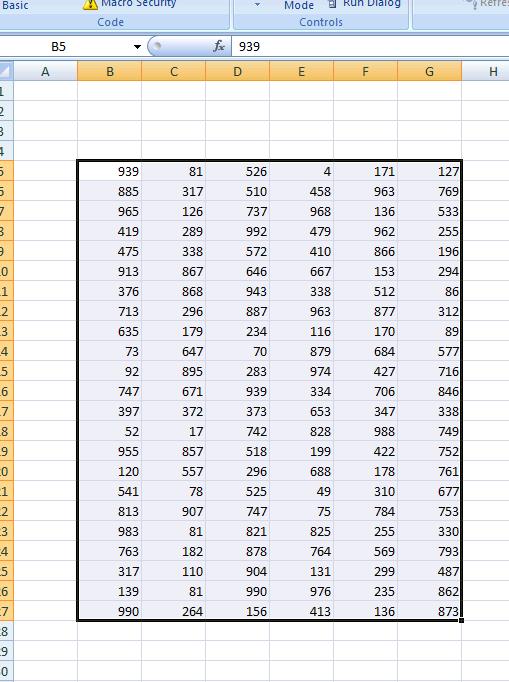 Will return 990,907, 992, 976 ,988 and 873 for each of the above columns.